Европейская экономическая комиссия ООНГосударственный комитет по науке и технологиям Республики БеларусьИнновации для устойчивого развития – обзор Беларуси:презентация результатов 18 июля 2017 г.Отель «Европа», ул. Интернациональная 28, г. Минск ПРОГРАММА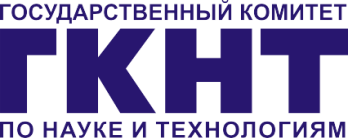 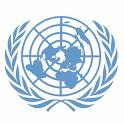 11.00 – 11.30РегистрацияОТКРЫТИЕ И ПРИВЕТСТВИЕОТКРЫТИЕ И ПРИВЕТСТВИЕ11.30 – 12.00Александр ШУМИЛИН, Председатель, Государственный комитет по науке и технологиям Республики Беларусь 11.30 – 12.00Андерс ЙОНССОН, руководитель Отдела инновационной политики, Европейская экономическая комиссия ООНПРЕЗЕНТАЦИЯ И ОБСУЖДЕНИЕ Модератор: Владимир АПАНАСОВИЧ, Институт бизнесаи менеджмента технологий БГУ ПРЕЗЕНТАЦИЯ И ОБСУЖДЕНИЕ Модератор: Владимир АПАНАСОВИЧ, Институт бизнесаи менеджмента технологий БГУ 12.00 – 12.30 Презентация результатов и рекомендаций Ральф ХАЙНРИХ, специалист по экономическим вопросам, Отдел инновационной политики, ЕЭК ООН 12.30 – 13.00Интервью для СМИ12.30 – 13.30Панельная дискуссия на тему «Приоритеты в реализации инновационной политики»Участники – эксперты из Беларуси и ЕЭК ООН (по 5-7 мин): Томас СТАЛЕКЕР, Институт исследования систем и инноваций Общества Фраунгофера, Германия, соавтор ОбзораДмитрий КАЛИНИН, Белорусский инновационный фондИгорь ЕГОРОВ, Институт экономики и прогнозирования Национальной академии наук УкраиныНаталья АПАНАСОВИЧ, Институт бизнеса и менеджмента технологий БГУ, соавтор ОбзораСергей ЖАРНИКОВ, Белорусский союз нанимателейАнна ПОБОЛЬ, Экономический факультет БГУ,а также другие участники мероприятия13.30 –14.30Фуршет